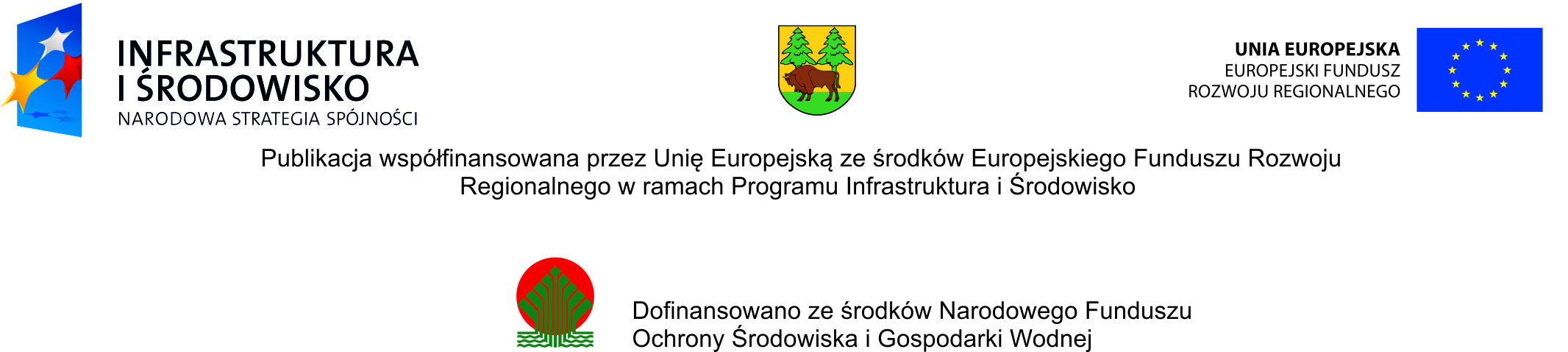 FORMULARZ ZGŁASZANIA UWAGdo Prognozy oddziaływania na środowisko projektu Strategii zrównoważonego rozwoju powiatu hajnowskiego na lata 2015 - 2020 w zakresie środowiskowymUWAGI/WNIOSKI ZGŁASZANE DO PROGNOZY oddziaływania na środowisko projektu Strategii zrównoważonego rozwoju powiatu hajnowskiego na lata 2015 - 2020 W RAMACH KONSULTACJI SPOŁECZNYCH, W ZAKRESIE ŚRODOWISKOWYM:Nr rozdziałuOdniesienie do rozdziału, do którego odnosi się uwaga/wniosek
(Prognoza oddziaływania na środowisko projektu Strategii zrównoważonego rozwoju powiatu hajnowskiego na lata 2015 - 2020)Nr strony/punktu do której wnosi się uwagę/
wniosekTREŚĆ W PROGNOZIE oddziaływania na środowiskoTREŚĆ UWAGI/WNIOSKU (PROPOZYCJA ZMIAN)UZASADNIENIE UWAGI/WNIOSKUIInformacje o zawartości, głównych celach projektowanego dokumentu oraz jego powiązaniach z innymi dokumentamiIIMateriały wyjściowe, metoda przyjęta w opracowaniuIIIMetody analizy realizacji postanowień StrategiiIVInformacje o możliwym trans granicznym oddziaływaniu na środowiskoVIstniejący stan środowiska oraz potencjalne zmiany tego stanu w przypadku braku realizacji projektowanego dokumentuVIStan środowiska na obszarach objętych przewidywanym znaczącym oddziaływaniemVIIIstniejące problemy ochrony środowiska istotne z punktu widzenia realizacji projektowanego dokumentuVIIICele ochrony środowiska ustanowione na szczeblu międzynarodowym, wspólnotowym i krajowym, istotne z punktu widzenia projektowanego dokumentuIXAnaliza i ocena wpływu ustaleń projektu Strategii zrównoważonego rozwoju powiatu hajnowskiego na lata 2015 – 2020 na poszczególne komponenty środowiskaXRozwiązania mające na celu zapobieganie, ograniczające lub kompensację przyrodniczą negatywnych oddziaływań na środowisko, mogących być rezultatem realizacji projektowanego dokumentuXIPropozycje rozwiązań ograniczających negatywne oddziaływanie na środowisko oraz rozwiązań alternatywnychXIIOpis przewidywanych metod i częstotliwość monitoringu w przypadku znaczącego wpływu na środowisko, spowodowanego realizacją StrategiiXIIIPrognoza zmian środowiska w wyniku realizacji ustaleń Strategii zrównoważonego rozwoju powiatu hajnowskiego na lata 2015 - 2020XIVStreszczenie w języku niespecjalistycznymXV, XVISpis tabel, Spis literatury